   Christ the Teacher Grade 7 Screener  G1                 Name__________________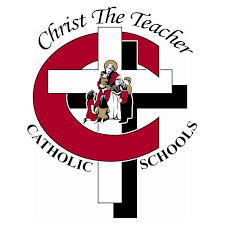 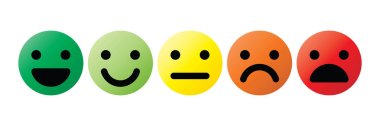 How do you feel about Math? Circle one.Recall: We can represent a number several waysStandard FormExpanded formWord form86 45880 000 + 6000 + 400 + 50 + 8Eighty-six thousand four hundred fifty-eight1)  Write 301 982 in word form. 1)  Write 301 982 in word form. N 5.1 Representing NumberN 5.1 Representing Number2)  Write 40 000 + 3 000 + 700 + 60 + 2 in standard form. 2)  Write 40 000 + 3 000 + 700 + 60 + 2 in standard form. N5.1 Representing NumberN5.1 Representing Number3) Write the number seven hundred fifty-six thousand nine hundred thirty-            seven in expanded form3) Write the number seven hundred fifty-six thousand nine hundred thirty-            seven in expanded formN 5.1 Representing NumberN 5.1 Representing Number4)   Write the number three million two hundred thirty-nine thousand thirty-seven in standard form.5)  Write the value of the underlined digit.             62 421 384 N6.1 Representing Number N6.1 Place value6)Write the value of the underlined digit in words or fraction form.81.3757)  Write a number greater than 4.1 and less than 4.27)  Write a number greater than 4.1 and less than 4.2 N6.1 Place Value Decimal N5.1 Place value N5.1 Place value8) Write the number 2.3 billion in standard form8) Write the number 2.3 billion in standard formN6.1 Place ValueN6.1 Place Value9)  Fill in the blanks to continue the counting pattern:    54 997 ,   54 998  ,  ___________ ,  _____________  ,  ____________9)  Fill in the blanks to continue the counting pattern:    54 997 ,   54 998  ,  ___________ ,  _____________  ,  ____________N5.1 Representing Number, Place ValueN5.1 Representing Number, Place Value10) Write the number that is represented by these base ten blocks in standard form.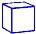 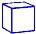 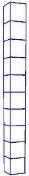 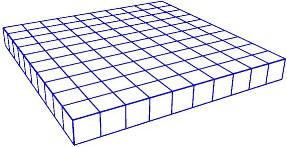 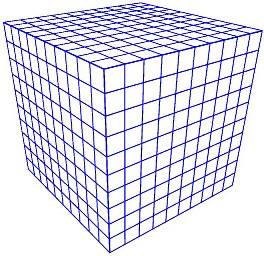 10) Write the number that is represented by these base ten blocks in standard form.N 5.1 Representing NumberN 5.1 Representing Number11) Order these numbers from least to greatest.11) Order these numbers from least to greatest.N 5.1 Place ValueN 5.1 Place Value12)  Fill in the blanks  (Continue the pattern)8 452,   8 462,   8 472,   8 482,  _______________  ,   _________________  ,  ________________12)  Fill in the blanks  (Continue the pattern)8 452,   8 462,   8 472,   8 482,  _______________  ,   _________________  ,  ________________ N5.1 Place Value N5.1 Place Value13) Estimate the sum of the following.   Show your strategy.                              3 395  + 4 62313) Estimate the sum of the following.   Show your strategy.                              3 395  + 4 62313) Estimate the sum of the following.   Show your strategy.                              3 395  + 4 62313) Estimate the sum of the following.   Show your strategy.                              3 395  + 4 62313) Estimate the sum of the following.   Show your strategy.                              3 395  + 4 62313) Estimate the sum of the following.   Show your strategy.                              3 395  + 4 62313) Estimate the sum of the following.   Show your strategy.                              3 395  + 4 623N5.4  EstimationN5.4  EstimationN5.4  EstimationN5.4  EstimationN5.4  EstimationN5.4  EstimationN5.4  Estimation14)   Add             15 341 + 13 201 =14)   Add             15 341 + 13 201 =14)   Add             15 341 + 13 201 =14)   Add             15 341 + 13 201 =14)   Add             15 341 + 13 201 =14)   Add             15 341 + 13 201 =14)   Add             15 341 + 13 201 =N5.4  Add (no regrouping)N5.4  Add (no regrouping)N5.4  Add (no regrouping)N5.4  Add (no regrouping)N5.4  Add (no regrouping)N5.4  Add (no regrouping)N5.4  Add (no regrouping)15) Add  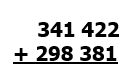 16) Subtract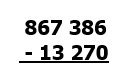 16) Subtract16) Subtract16) Subtract17) Subtract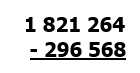 17) SubtractN5.4 Add (regrouping)N5.4 Subtract (No regrouping)N5.4 Subtract (No regrouping)N5.4 Subtract (No regrouping)N5.4 Subtract (No regrouping)N5.4 Subtract (regrouping)N5.4 Subtract (regrouping)18) Multiply. 22 x 33 =19)  Find the product.45 x 1000 =19)  Find the product.45 x 1000 =19)  Find the product.45 x 1000 =19)  Find the product.45 x 1000 =19)  Find the product.45 x 1000 =20) Divide.40 ÷ 8 = N 5.2 Multiply 2 digit by 2 digitN 5.2 Multiplying by factors of tenN 5.2 Multiplying by factors of tenN 5.2 Multiplying by factors of tenN 5.2 Multiplying by factors of tenN 5.2 Multiplying by factors of tenN5.5 Division21)   Divide. Show your remainder.     5   72921)   Divide. Show your remainder.     5   72922)  Divide.245 ÷ 5 =22)  Divide.245 ÷ 5 =23) What is the greatest common factor of 48, 16 and 40?23) What is the greatest common factor of 48, 16 and 40?23) What is the greatest common factor of 48, 16 and 40?N 5.3 Division 3 digit by 1 digit with remainder StrategyN 5.3 Division 3 digit by 1 digit with remainder StrategyN 5.3 Divide  3 digit by 1 digit no remainderN 5.3 Divide  3 digit by 1 digit no remainderN6.2 Factors and MultiplesN6.2 Factors and MultiplesN6.2 Factors and Multiples24)  Estimate the product:  18 × 7224)  Estimate the product:  18 × 7224)  Estimate the product:  18 × 7225)  Estimate the quotient:  198 ÷ 425)  Estimate the quotient:  198 ÷ 425)  Estimate the quotient:  198 ÷ 425)  Estimate the quotient:  198 ÷ 4N 5.4 Estimate  (Compensation)N 5.4 Estimate  (Compensation)N 5.4 Estimate  (Compensation)N 5.4 Estimate (Front End Rounding)N 5.4 Estimate (Front End Rounding)N 5.4 Estimate (Front End Rounding)N 5.4 Estimate (Front End Rounding)26) What is the least common multiple of 3,4, and 6?27) Circle all the prime numbers 10   15   17   5    21   29   11 N6.2 Factors and MultiplesN6.2 Factors and Multiples28) Use any method you like to write all the prime factors of 3629) CalculateN6.2 Factors and MultiplesN 6.3 Order of Operations30)  Place these three fractions on the number line.     30)  Place these three fractions on the number line.     30)  Place these three fractions on the number line.     N 5.5 FractionN 5.5 FractionN 5.5 Fraction31)  Place these three fractions on the number line.                   1            31)  Place these three fractions on the number line.                   1            31)  Place these three fractions on the number line.                   1            N 6.7 FractionsN 6.7 FractionsN 6.7 Fractions32)  Split this chocolate bar into fourths. 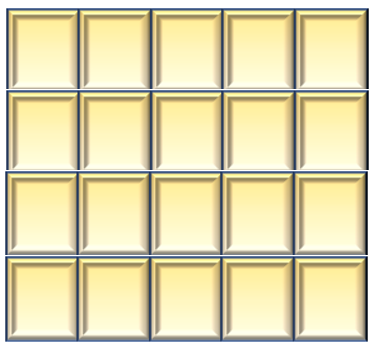 33)    Insert either <  ,  >,  or  =  between these two fractions33)    Insert either <  ,  >,  or  =  between these two fractionsN 5.5 FractionN 5.5 Fraction, compareN 5.5 Fraction, compare34) Change to a mixed number35) Write as an improper fraction (common fraction)36) Write in lowest terms (reduce/simplify)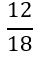 N6.7 FractionsN6.7 FractionsN6.7 Fractions37)  This thousandths grid represents one whole. Express the shaded part as a decimal. 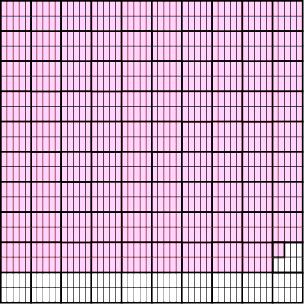 37)  This thousandths grid represents one whole. Express the shaded part as a decimal. 37)  This thousandths grid represents one whole. Express the shaded part as a decimal. 37)  This thousandths grid represents one whole. Express the shaded part as a decimal. 37)  This thousandths grid represents one whole. Express the shaded part as a decimal. 37)  This thousandths grid represents one whole. Express the shaded part as a decimal. 37)  This thousandths grid represents one whole. Express the shaded part as a decimal. 37)  This thousandths grid represents one whole. Express the shaded part as a decimal. 38)  Add. 38)  Add. 38)  Add. 38)  Add. 38)  Add. N 5.6  Decimals to thousandthsN 5.6  Decimals to thousandthsN 5.6  Decimals to thousandthsN 5.6  Decimals to thousandthsN 5.6  Decimals to thousandthsN 5.6  Decimals to thousandthsN 5.6  Decimals to thousandthsN 5.6  Decimals to thousandthsN5.7 Decimals to thousandths, add (regrouping)N5.7 Decimals to thousandths, add (regrouping)N5.7 Decimals to thousandths, add (regrouping)N5.7 Decimals to thousandths, add (regrouping)N5.7 Decimals to thousandths, add (regrouping)39) Place the decimal where it belongs in this product39) Place the decimal where it belongs in this product39) Place the decimal where it belongs in this product39) Place the decimal where it belongs in this product39) Place the decimal where it belongs in this product39) Place the decimal where it belongs in this product39) Place the decimal where it belongs in this product40) Place the decimal where it belongs in this quotient40) Place the decimal where it belongs in this quotient40) Place the decimal where it belongs in this quotient40) Place the decimal where it belongs in this quotient40) Place the decimal where it belongs in this quotient40) Place the decimal where it belongs in this quotient40) Place the decimal where it belongs in this quotientN 6.4Mult and Div of decimalsN 6.4Mult and Div of decimalsN 6.4Mult and Div of decimalsN 6.4Mult and Div of decimalsN 6.4Mult and Div of decimalsN 6.4Mult and Div of decimalsN 6.4Mult and Div of decimalsN 6.4Mult and Div of decimalsN 6.4Mult and Div of decimalsN 6.4Mult and Div of decimalsN 6.4Mult and Div of decimalsN 6.4Mult and Div of decimalsN 6.4Mult and Div of decimalsN 6.4Mult and Div of decimals41)Find the product42)Divide (do not leave a remainder)42)Divide (do not leave a remainder)42)Divide (do not leave a remainder)42)Divide (do not leave a remainder)42)Divide (do not leave a remainder)42)Divide (do not leave a remainder)42)Divide (do not leave a remainder)42)Divide (do not leave a remainder)42)Divide (do not leave a remainder)43) Shade 18% of this hundred grid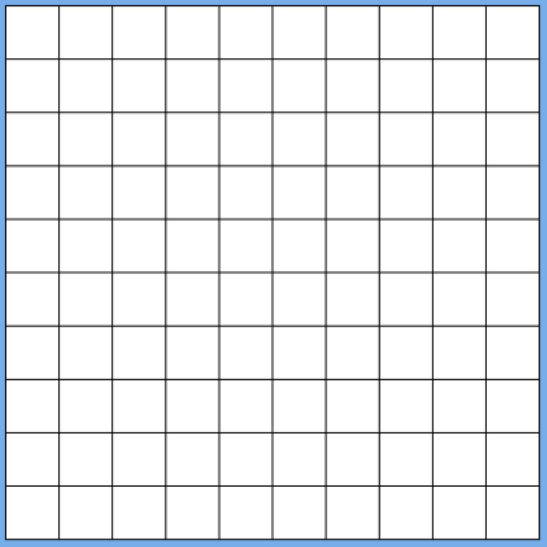 N 6.4Mult and Div of decimalsN 6.4Mult and Div of decimalsN 6.4Mult and Div of decimalsN 6.4Mult and Div of decimalsN 6.4Mult and Div of decimalsN 6.4Mult and Div of decimalsN 6.4Mult and Div of decimalsN 6.4Mult and Div of decimalsN 6.4Mult and Div of decimalsN 6.5 PercentN 6.5 Percent44) What percent of this shape is shaded?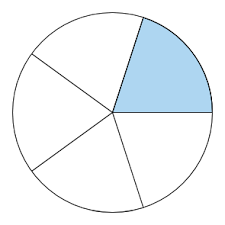 44) What percent of this shape is shaded?45) Express 35% as a fraction45) Express 35% as a fraction45) Express 35% as a fraction45) Express 35% as a fraction45) Express 35% as a fraction45) Express 35% as a fraction45) Express 35% as a fraction46) Insert either <  ,  >,  or  =  between these two integers                -6             -1046) Insert either <  ,  >,  or  =  between these two integers                -6             -10N 6.5 PercentN 6.5 PercentN 6.5 PercentN 6.5 PercentN 6.5 PercentN 6.5 PercentN 6.5 PercentN 6.5 PercentN 6.5 PercentN6.6 IntegersN6.6 Integers47) Place these integers on the number line+5     -5    +2    0    -4     +447) Place these integers on the number line+5     -5    +2    0    -4     +447) Place these integers on the number line+5     -5    +2    0    -4     +447) Place these integers on the number line+5     -5    +2    0    -4     +447) Place these integers on the number line+5     -5    +2    0    -4     +447) Place these integers on the number line+5     -5    +2    0    -4     +447) Place these integers on the number line+5     -5    +2    0    -4     +447) Place these integers on the number line+5     -5    +2    0    -4     +447) Place these integers on the number line+5     -5    +2    0    -4     +447) Place these integers on the number line+5     -5    +2    0    -4     +447) Place these integers on the number line+5     -5    +2    0    -4     +4N6.6 IntegersN6.6 IntegersN6.6 IntegersN6.6 IntegersN6.6 IntegersN6.6 IntegersN6.6 IntegersN6.6 IntegersN6.6 IntegersN6.6 IntegersN6.6 Integers 48) What is the ratio of cars to trucks?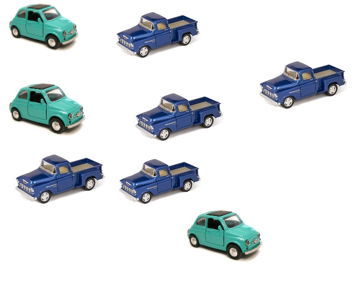  48) What is the ratio of cars to trucks? 48) What is the ratio of cars to trucks? 48) What is the ratio of cars to trucks?49)  Write an equation with a variable for:   Five groups of a number is 30.49)  Write an equation with a variable for:   Five groups of a number is 30.49)  Write an equation with a variable for:   Five groups of a number is 30.49)  Write an equation with a variable for:   Five groups of a number is 30.49)  Write an equation with a variable for:   Five groups of a number is 30.49)  Write an equation with a variable for:   Five groups of a number is 30.49)  Write an equation with a variable for:   Five groups of a number is 30.N6.8 RatiosN6.8 RatiosN6.8 RatiosN6.8 Ratios P5.2 Equations P5.2 Equations P5.2 Equations P5.2 Equations P5.2 Equations P5.2 Equations P5.2 Equations50)  Write an equation with a variable for 15 is 4 less than a number50)  Write an equation with a variable for 15 is 4 less than a number50)  Write an equation with a variable for 15 is 4 less than a number50)  Write an equation with a variable for 15 is 4 less than a number50)  Write an equation with a variable for 15 is 4 less than a number50)  Write an equation with a variable for 15 is 4 less than a number50)  Write an equation with a variable for 15 is 4 less than a number50)  Write an equation with a variable for 15 is 4 less than a number50)  Write an equation with a variable for 15 is 4 less than a number50)  Write an equation with a variable for 15 is 4 less than a number50)  Write an equation with a variable for 15 is 4 less than a numberP5.2 EquationsP5.2 EquationsP5.2 EquationsP5.2 EquationsP5.2 EquationsP5.2 EquationsP5.2 EquationsP5.2 EquationsP5.2 EquationsP5.2 EquationsP5.2 Equations51)  Four friends each bought a package of game cards. All together they have 64 cards. Write an equation using the variable x to represent how many cards are in each package.51)  Four friends each bought a package of game cards. All together they have 64 cards. Write an equation using the variable x to represent how many cards are in each package.51)  Four friends each bought a package of game cards. All together they have 64 cards. Write an equation using the variable x to represent how many cards are in each package.51)  Four friends each bought a package of game cards. All together they have 64 cards. Write an equation using the variable x to represent how many cards are in each package.51)  Four friends each bought a package of game cards. All together they have 64 cards. Write an equation using the variable x to represent how many cards are in each package.51)  Four friends each bought a package of game cards. All together they have 64 cards. Write an equation using the variable x to represent how many cards are in each package.51)  Four friends each bought a package of game cards. All together they have 64 cards. Write an equation using the variable x to represent how many cards are in each package.51)  Four friends each bought a package of game cards. All together they have 64 cards. Write an equation using the variable x to represent how many cards are in each package.51)  Four friends each bought a package of game cards. All together they have 64 cards. Write an equation using the variable x to represent how many cards are in each package.52)  Write an equation with a variable for seven more than a number is 18.52)  Write an equation with a variable for seven more than a number is 18.P5.2 EquationsP5.2 EquationsP5.2 EquationsP5.2 EquationsP5.2 EquationsP5.2 EquationsP5.2 EquationsP5.2 EquationsP5.2 EquationsP5.2 EquationsP5.2 Equations53)  Solve for n. 53)  Solve for n. 53)  Solve for n. 54) Solve for x: 54) Solve for x: 54) Solve for x: 54) Solve for x: 54) Solve for x: 54) Solve for x: 54) Solve for x: 54) Solve for x: P5.2 P6.2 EquationsP5.2 P6.2 EquationsP5.2 P6.2 EquationsP5.2 P6.2EquationsP5.2 P6.2EquationsP5.2 P6.2EquationsP5.2 P6.2EquationsP5.2 P6.2EquationsP5.2 P6.2EquationsP5.2 P6.2EquationsP5.2 P6.2Equations55) Write the rule with words or an equation55) Write the rule with words or an equation55) Write the rule with words or an equation55) Write the rule with words or an equation55) Write the rule with words or an equation55) Write the rule with words or an equation55) Write the rule with words or an equation55) Write the rule with words or an equation55) Write the rule with words or an equation55) Write the rule with words or an equation55) Write the rule with words or an equationP6.1 Tables and GraphsP6.1 Tables and GraphsP6.1 Tables and GraphsP6.1 Tables and GraphsP6.1 Tables and GraphsP6.1 Tables and GraphsP6.1 Tables and GraphsP6.1 Tables and GraphsP6.1 Tables and GraphsP6.1 Tables and GraphsP6.1 Tables and Graphs56) Create a table of values for this increasing pattern                  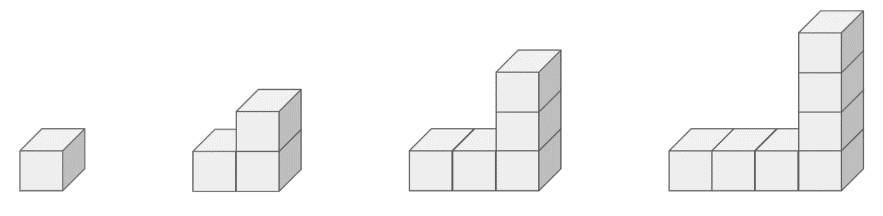 56) Create a table of values for this increasing pattern                  56) Create a table of values for this increasing pattern                  56) Create a table of values for this increasing pattern                  56) Create a table of values for this increasing pattern                  56) Create a table of values for this increasing pattern                  56) Create a table of values for this increasing pattern                  56) Create a table of values for this increasing pattern                  56) Create a table of values for this increasing pattern                  56) Create a table of values for this increasing pattern                  56) Create a table of values for this increasing pattern                  56) Create a table of values for this increasing pattern                  P6.1 Tables and GraphsP6.1 Tables and GraphsP6.1 Tables and GraphsP6.1 Tables and GraphsP6.1 Tables and GraphsP6.1 Tables and GraphsP6.1 Tables and GraphsP6.1 Tables and GraphsP6.1 Tables and GraphsP6.1 Tables and GraphsP6.1 Tables and GraphsP6.1 Tables and Graphs57) Plot the point (4,2)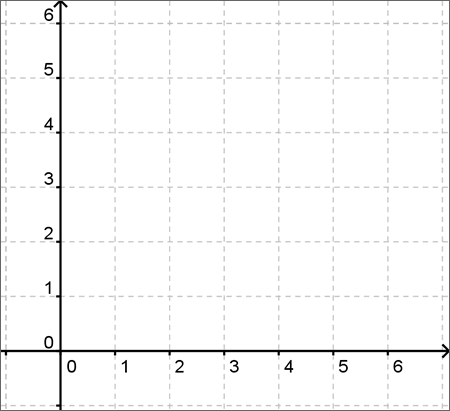 57) Plot the point (4,2)57) Plot the point (4,2)57) Plot the point (4,2)57) Plot the point (4,2)57) Plot the point (4,2) 58) Create an input/output table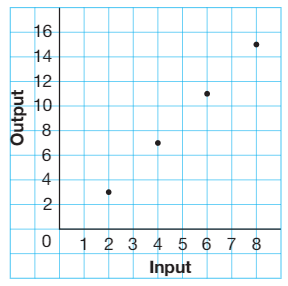  58) Create an input/output table 58) Create an input/output table 58) Create an input/output table 58) Create an input/output table 58) Create an input/output tableP6.1 Tables and Graphs  SS6.4 Cartesian PlaneP6.1 Tables and Graphs  SS6.4 Cartesian PlaneP6.1 Tables and Graphs  SS6.4 Cartesian PlaneP6.1 Tables and Graphs  SS6.4 Cartesian PlaneP6.1 Tables and Graphs  SS6.4 Cartesian PlaneP6.1 Tables and Graphs  SS6.4 Cartesian PlaneP6.1 Tables and GraphsP6.1 Tables and GraphsP6.1 Tables and GraphsP6.1 Tables and GraphsP6.1 Tables and GraphsP6.1 Tables and Graphs59) Write an equation to represent the rule for this table. Use C for cost and n for number of guests. 59) Write an equation to represent the rule for this table. Use C for cost and n for number of guests. 59) Write an equation to represent the rule for this table. Use C for cost and n for number of guests. 59) Write an equation to represent the rule for this table. Use C for cost and n for number of guests. 59) Write an equation to represent the rule for this table. Use C for cost and n for number of guests. 59) Write an equation to represent the rule for this table. Use C for cost and n for number of guests. 59) Write an equation to represent the rule for this table. Use C for cost and n for number of guests. 59) Write an equation to represent the rule for this table. Use C for cost and n for number of guests. 59) Write an equation to represent the rule for this table. Use C for cost and n for number of guests. 59) Write an equation to represent the rule for this table. Use C for cost and n for number of guests. 59) Write an equation to represent the rule for this table. Use C for cost and n for number of guests. 59) Write an equation to represent the rule for this table. Use C for cost and n for number of guests. N6.3 Patterns and RelationsN6.3 Patterns and RelationsN6.3 Patterns and RelationsN6.3 Patterns and RelationsN6.3 Patterns and RelationsN6.3 Patterns and RelationsN6.3 Patterns and RelationsN6.3 Patterns and RelationsN6.3 Patterns and RelationsN6.3 Patterns and RelationsN6.3 Patterns and RelationsN6.3 Patterns and Relations60)  The area of this rectangle is 24m2, what could the length and width be?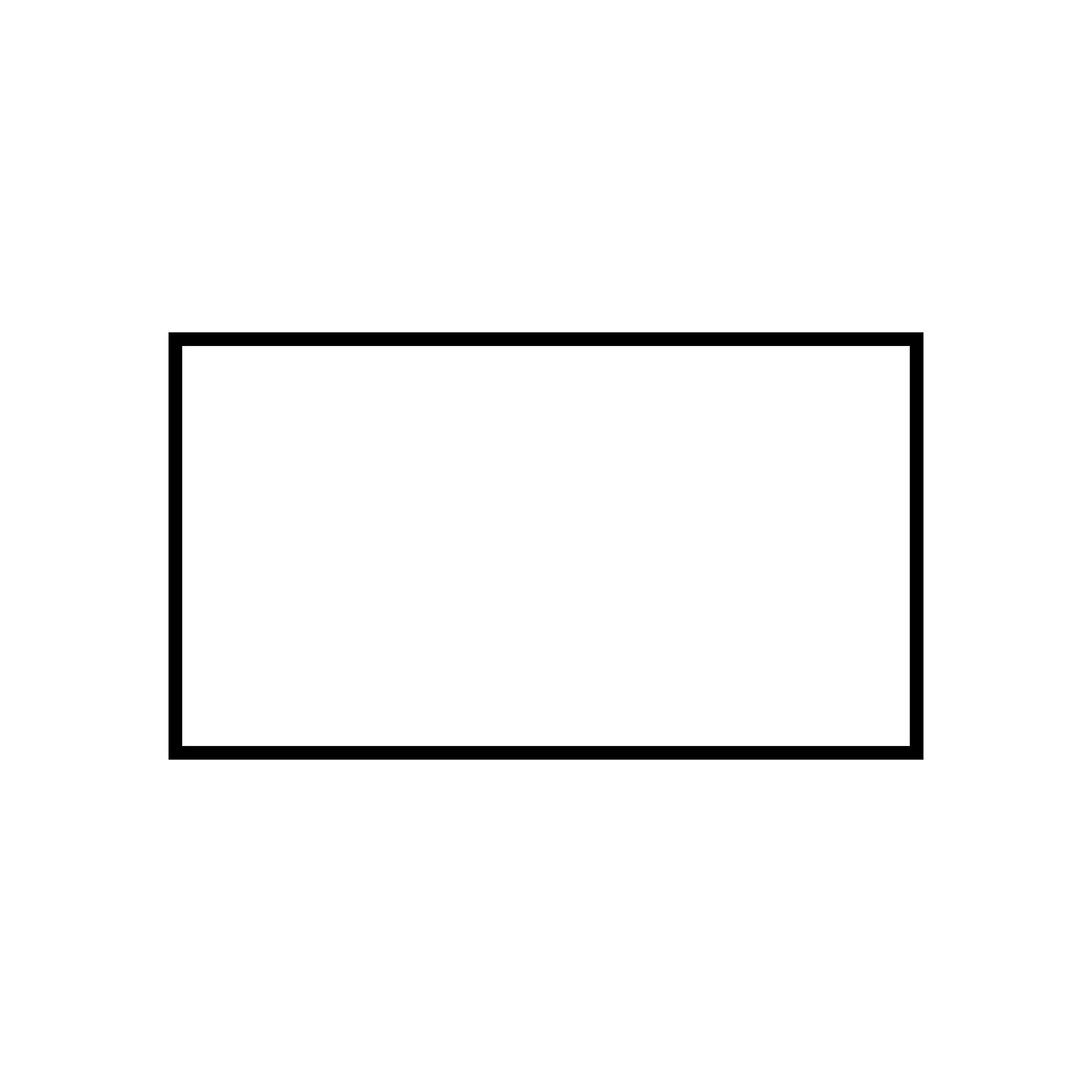 60)  The area of this rectangle is 24m2, what could the length and width be?60)  The area of this rectangle is 24m2, what could the length and width be?60)  The area of this rectangle is 24m2, what could the length and width be?60)  The area of this rectangle is 24m2, what could the length and width be?61)  Find the perimeter of the garden: 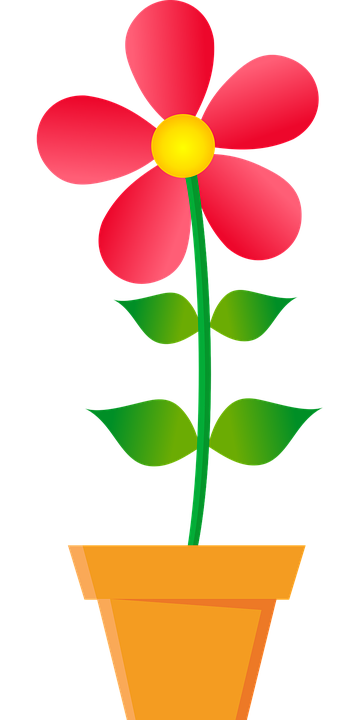 61)  Find the perimeter of the garden: 61)  Find the perimeter of the garden: 61)  Find the perimeter of the garden: 61)  Find the perimeter of the garden: 61)  Find the perimeter of the garden: 61)  Find the perimeter of the garden: SS5.1 Area (rectangle)SS5.1 Area (rectangle)SS5.1 Area (rectangle)SS5.1 Area (rectangle)SS5.1 Area (rectangle)SS 5.1 Perimeter (rectangle)SS 5.1 Perimeter (rectangle)SS 5.1 Perimeter (rectangle)SS 5.1 Perimeter (rectangle)SS 5.1 Perimeter (rectangle)SS 5.1 Perimeter (rectangle)SS 5.1 Perimeter (rectangle)62)Circle the angle that is about 45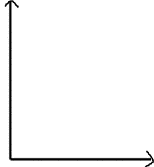 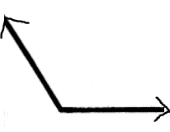 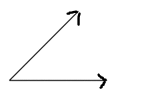 62)Circle the angle that is about 4562)Circle the angle that is about 4562)Circle the angle that is about 4562)Circle the angle that is about 4563) Find the volume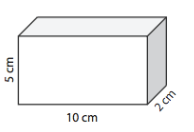 63) Find the volume63) Find the volume63) Find the volume63) Find the volume63) Find the volume63) Find the volumeSS6.1 AnglesSS6.1 AnglesSS6.1 AnglesSS6.1 AnglesSS6.1 AnglesSS 6.2 VolumeSS 6.2 VolumeSS 6.2 VolumeSS 6.2 VolumeSS 6.2 VolumeSS 6.2 VolumeSS 6.2 Volume64)  How many people bought ice cream during the second week of August?Ice cream sold in July and August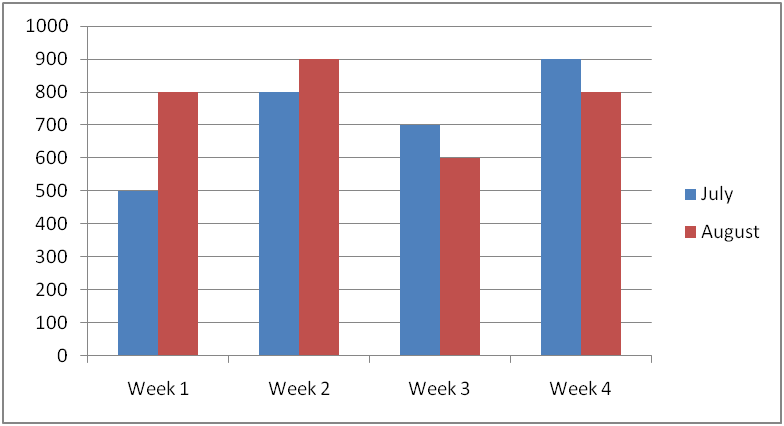 64)  How many people bought ice cream during the second week of August?Ice cream sold in July and August64)  How many people bought ice cream during the second week of August?Ice cream sold in July and August64)  How many people bought ice cream during the second week of August?Ice cream sold in July and August64)  How many people bought ice cream during the second week of August?Ice cream sold in July and August65) How deep was the snow on Dec 1?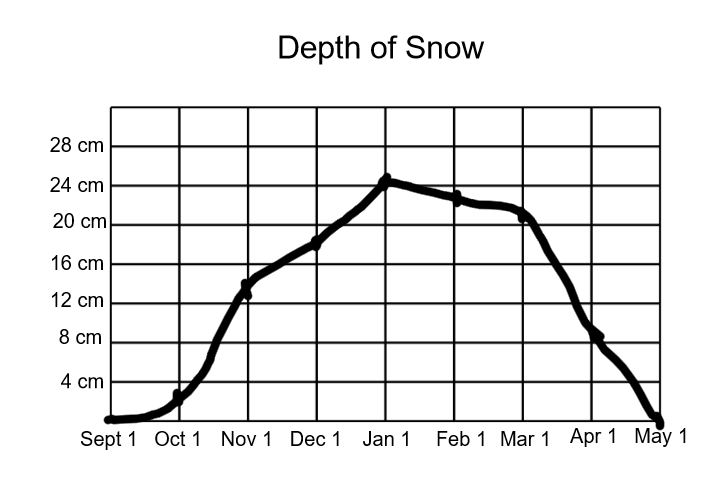 65) How deep was the snow on Dec 1?65) How deep was the snow on Dec 1?65) How deep was the snow on Dec 1?65) How deep was the snow on Dec 1?65) How deep was the snow on Dec 1?65) How deep was the snow on Dec 1?SP5.2 Double Bar GraphSP5.2 Double Bar GraphSP5.2 Double Bar GraphSP5.2 Double Bar GraphSP5.2 Double Bar GraphSP 6.1 Line graphs and dataSP 6.1 Line graphs and dataSP 6.1 Line graphs and dataSP 6.1 Line graphs and dataSP 6.1 Line graphs and dataSP 6.1 Line graphs and dataSP 6.1 Line graphs and data